Recall Cases Summary – Europe (Last Update Date: 31 October 2023)DateNotifying CountryProductCategoriesHazardImage3-Oct-2023ItalyFixing SprayBodycare / CosmeticsChemical Hazard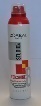 3-Oct-2023ItalyEau De ParfumBodycare / CosmeticsChemical Hazard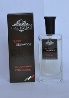 3-Oct-2023ItalyRoll-on DeodorantBodycare / CosmeticsChemical Hazard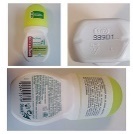 3-Oct-2023ItalyHairsprayBodycare / CosmeticsChemical Hazard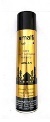 3-Oct-2023ItalyHairsprayBodycare / CosmeticsChemical Hazard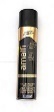 3-Oct-2023ItalyShampooBodycare / CosmeticsChemical Hazard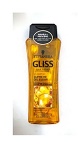 3-Oct-2023ItalyShampooBodycare / CosmeticsChemical Hazard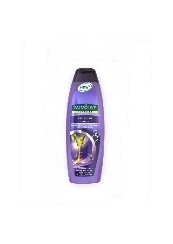 3-Oct-2023ItalyShampooBodycare / CosmeticsChemical Hazard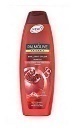 3-Oct-2023ItalyHairsprayBodycare / CosmeticsChemical Hazard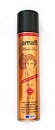 3-Oct-2023ItalyHair MousseBodycare / CosmeticsChemical Hazard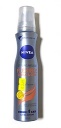 3-Oct-2023ItalyLiquid SoapBodycare / CosmeticsChemical Hazard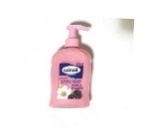 3-Oct-2023ItalyHair Dye SetBodycare / CosmeticsChemical Hazard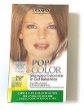 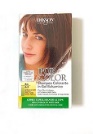 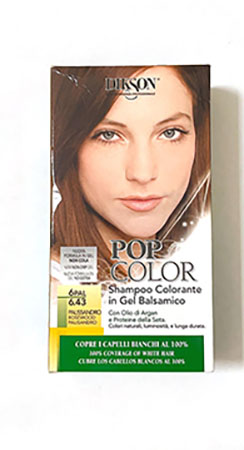 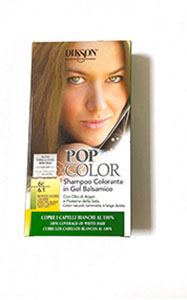 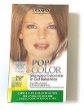 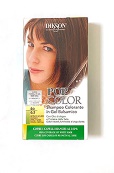 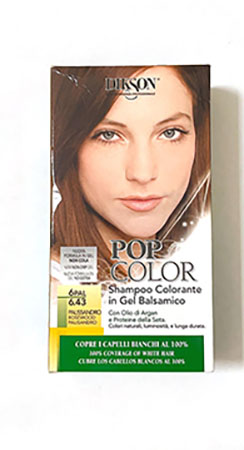 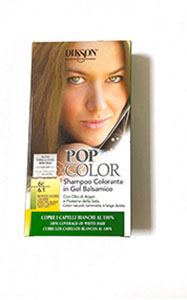 3-Oct-2023FranceSoother HolderToys and Childcare ProductsStrangulation Hazard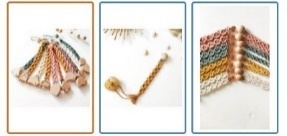 3-Oct-2023FranceBalloonsToys and Childcare ProductsChemical Hazard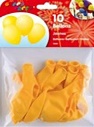 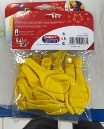 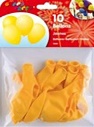 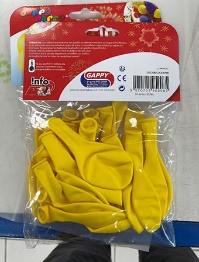 3-Oct-2023ItalyRoll-on DeodorantBodycare / CosmeticsChemical Hazard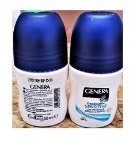 3-Oct-2023ItalyConditionerBodycare / CosmeticsChemical Hazard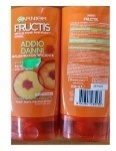 3-Oct-2023ItalyShampooBodycare / CosmeticsChemical Hazard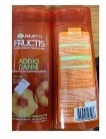 3-Oct-2023ItalyShampooBodycare / CosmeticsChemical Hazard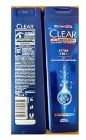 3-Oct-2023ItalyShampooBodycare / CosmeticsChemical Hazard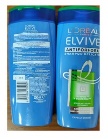 3-Oct-2023ItalyHair ConditionerBodycare / CosmeticsChemical Hazard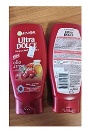 3-Oct-2023ItalyShampooBodycare / CosmeticsChemical Hazard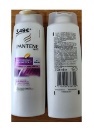 3-Oct-2023ItalyHair ConditionerBodycare / CosmeticsChemical Hazard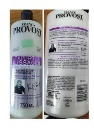 3-Oct-2023ItalyBath FoamBodycare / CosmeticsChemical Hazard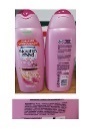 3-Oct-2023ItalyBath FoamBodycare / CosmeticsChemical Hazard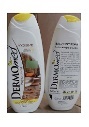 3-Oct-2023ItalyShower FoamBodycare / CosmeticsChemical Hazard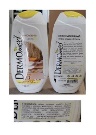 3-Oct-2023ItalyShampooBodycare / CosmeticsChemical Hazard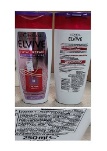 3-Oct-2023FinlandHairpinAccessoriesChemical Hazard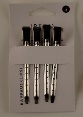 3-Oct-2023HungaryPerfumeBodycare / CosmeticsChemical Hazard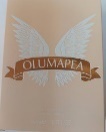 3-Oct-2023HungaryPerfumeBodycare / CosmeticsChemical Hazard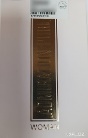 3-Oct-2023SwedenTable FanHome Electrical AppliancesEnvironmental Hazard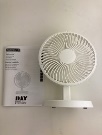 3-Oct-2023HungaryShower GelBodycare / CosmeticsChemical Hazard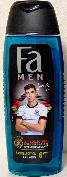 3-Oct-2023CzechiaDisposable Electronic CigaretteChemicalsChemical Hazard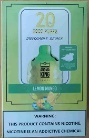 3-Oct-2023HungaryDeodorantBodycare / CosmeticsChemical Hazard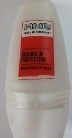 3-Oct-2023HungaryPerfumeBodycare / CosmeticsChemical Hazard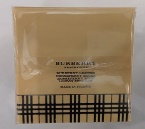 3-Oct-2023SwedenFacial Hair RemoverElectrical AppliancesEnvironmental Hazard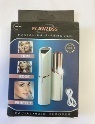 3-Oct-2023SwedenHeadphones  Computer / Audio / Video / Other Electronics & AccessoriesEnvironmental Hazard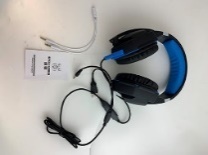 3-Oct-2023SwedenBackpackFabric / Textile / Garment / Home TextileEnvironmental Hazard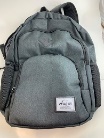 3-Oct-2023SwedenBackpackFabric / Textile / Garment / Home TextileEnvironmental Hazard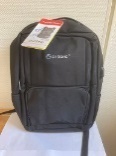 3-Oct-2023BulgariaChildren's SweatshirtFabric / Textile / Garment / Home TextileInjury Hazard, Strangulation Hazard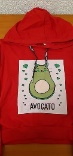 4-Oct-2023ItalyHair ConditionerBodycare / CosmeticsChemical Hazard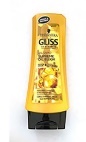 4-Oct-2023ItalyShampooBodycare / CosmeticsChemical Hazard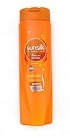 4-Oct-2023ItalyHair Styling FoamBodycare / CosmeticsChemical Hazard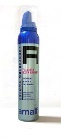 4-Oct-2023ItalyHair MousseBodycare / CosmeticsChemical Hazard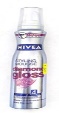 4-Oct-2023ItalySkin Cleansing GelBodycare / CosmeticsChemical Hazard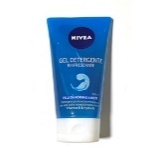 4-Oct-2023FranceModelling ClayToys and Childcare ProductsChemical Hazard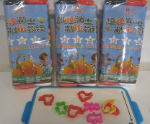 4-Oct-2023FranceWelding GlueChemicalsChemical Hazard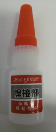 4-Oct-2023ItalyShower GelBodycare / CosmeticsChemical Hazard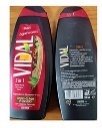 4-Oct-2023FranceSet of Toy VehiclesToys and Childcare ProductsChoking Hazard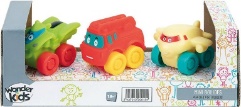 4-Oct-2023SwedenHDMI CableElectrical AppliancesChemical Hazard, Environmental Hazard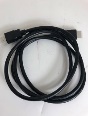 4-Oct-2023SloveniaRattle ToyToys and Childcare ProductsChoking Hazard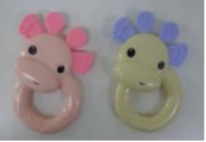 4-Oct-2023HungaryAttachment for Brush CuttersMachineryInjury Hazard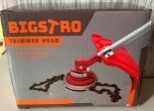 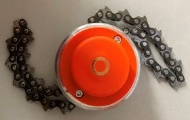 4-Oct-2023BulgariaChildren’s Clothing SetFabric / Textile / Garment / Home TextileInjury Hazard, Strangulation Hazard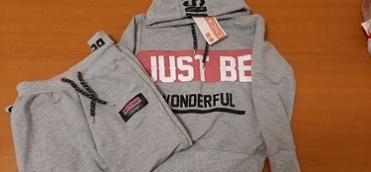 5-Oct-2023ItalyWipesBodycare / CosmeticsChemical Hazard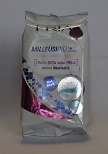 5-Oct-2023ItalyBeauty SetBodycare / CosmeticsChemical Hazard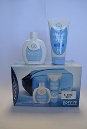 5-Oct-2023IrelandSkateboard for ToyToys and Childcare ProductsChoking Hazard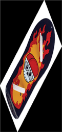 5-Oct-2023LatviaBuilt-in HobHome Electrical AppliancesAsphyxiation Hazard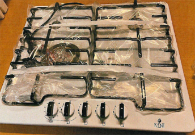 5-Oct-2023FranceFancy DressFabric / Textile / Garment / Home TextileBurn Hazard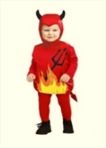 5-Oct-2023FranceFinger PaintToys and Childcare ProductsChemical Hazard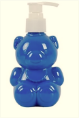 5-Oct-2023FranceToy FigurinesToys and Childcare ProductsChoking Hazard, Suffocation Hazard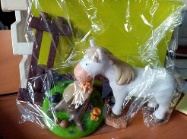 5-Oct-2023SwedenFlying SpinnerToys and Childcare ProductsChemical Hazard, Environmental Hazard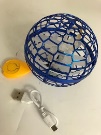 5-Oct-2023SloveniaPlastic Toy GunToys and Childcare ProductsChoking Hazard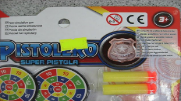 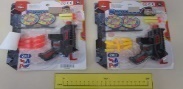 5-Oct-2023HungaryShower GelBodycare / CosmeticsChemical Hazard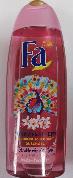 5-Oct-2023MaltaBaby StrollerToys and Childcare ProductsInjury Hazard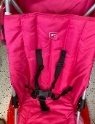 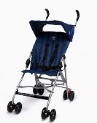 5-Oct-2023LithuaniaSoft Plastic ToyToys and Childcare ProductsChemical Hazard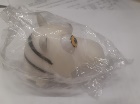 5-Oct-2023ItalyBath CreamBodycare / CosmeticsChemical Hazard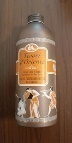 5-Oct-2023ItalyBath CreamBodycare / CosmeticsChemical Hazard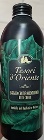 5-Oct-2023ItalyEau De ToiletteBodycare / CosmeticsChemical Hazard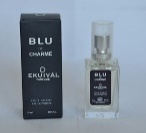 5-Oct-2023ItalyDeodorant SprayBodycare / CosmeticsChemical Hazard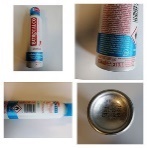 5-Oct-2023ItalyRoll-on DeodorantBodycare / CosmeticsChemical Hazard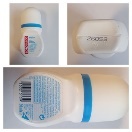 5-Oct-2023ItalyDeodorant SprayBodycare / CosmeticsChemical Hazard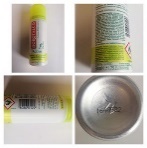 5-Oct-2023ItalyShower FoamBodycare / CosmeticsChemical Hazard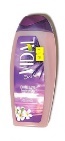 5-Oct-2023MaltaPlay DoughToys and Childcare ProductsChoking Hazard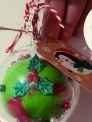 5-Oct-2023ItalyDeodorantBodycare / CosmeticsChemical Hazard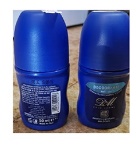 5-Oct-2023ItalyRoll-on DeodorantBodycare / CosmeticsChemical Hazard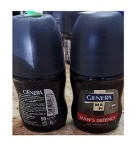 5-Oct-2023CzechiaEau De ToiletteBodycare / CosmeticsChemical Hazard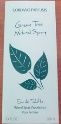 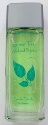 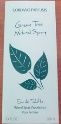 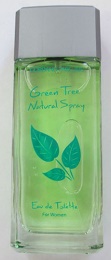 5-Oct-2023ItalyHand CreamBodycare / CosmeticsChemical Hazard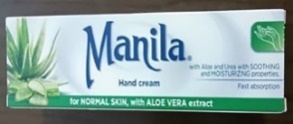 5-Oct-2023ItalyAnti-Wrinkle CreamBodycare / CosmeticsChemical Hazard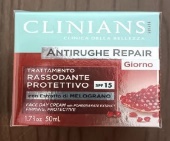 5-Oct-2023ItalyHair MaskBodycare / CosmeticsChemical Hazard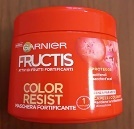 5-Oct-2023ItalyAftershaveBodycare / CosmeticsChemical Hazard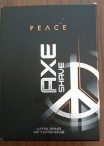 5-Oct-2023HungaryAttachment for Brush CuttersMachineryInjury Hazard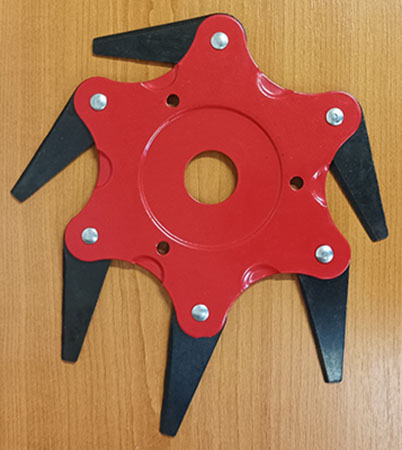 5-Oct-2023HungaryAttachment for Brush CuttersMachineryInjury Hazard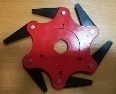 5-Oct-2023HungaryAttachment for Brush CuttersMachineryInjury Hazard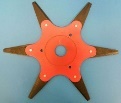 5-Oct-2023SwedenPlastic BallToys and Childcare ProductsEnvironmental Hazard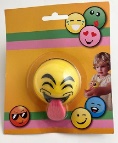 5-Oct-2023LithuaniaLighting ChainElectrical AppliancesElectric Shock Hazard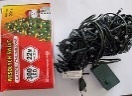 5-Oct-2023SloveniaSoft Toy with Suction CupToys and Childcare ProductsChoking Hazard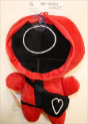 5-Oct-2023ItalyShower FoamBodycare / CosmeticsChemical Hazard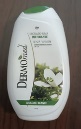 5-Oct-2023ItalyDeodorant SprayBodycare / CosmeticsChemical Hazard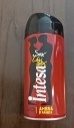 5-Oct-2023PolandLED Power SupplyElectrical AppliancesElectric Shock Hazard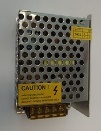 5-Oct-2023IrelandDisposable Electronic CigaretteChemicalsChemical Hazard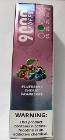 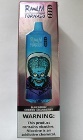 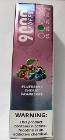 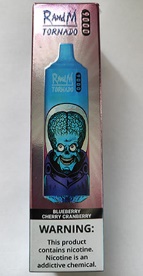 5-Oct-2023IrelandDisposable Electronic CigaretteChemicalsChemical Hazard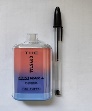 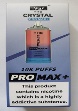 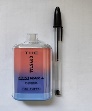 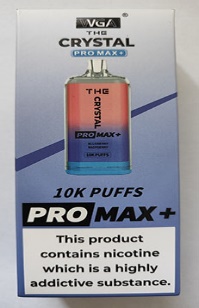 5-Oct-2023IrelandAttachment for Brush CuttersMachineryInjury Hazard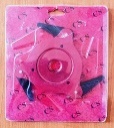 5-Oct-2023IrelandAttachment for Brush CuttersMachineryInjury Hazard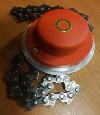 5-Oct-2023HungaryAttachment for Brush CuttersMachineryInjury Hazard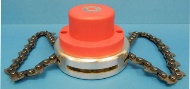 5-Oct-2023HungaryAttachment for Brush CuttersMachineryInjury Hazard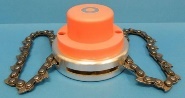 5-Oct-2023FranceSkin Lightening LotionBodycare / CosmeticsChemical Hazard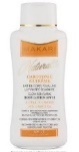 5-Oct-2023FinlandRechargeable FlashlightElectrical AppliancesElectric Shock Hazard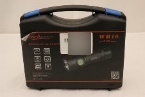 5-Oct-2023FinlandCharger for E-bikeElectrical AppliancesElectric Shock Hazard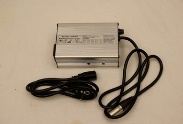 5-Oct-2023SwedenCharms SetJewelryChemical Hazard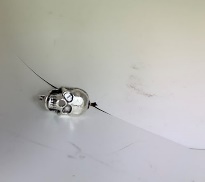 5-Oct-2023HungaryAttachment for Brush CuttersMachineryInjury Hazard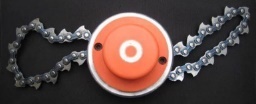 5-Oct-2023HungaryPerfumeBodycare / CosmeticsChemical Hazard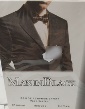 5-Oct-2023HungaryPerfumeBodycare / CosmeticsChemical Hazard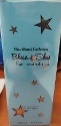 5-Oct-2023SwedenWork LightElectrical AppliancesEnvironmental Hazard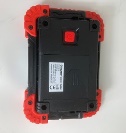 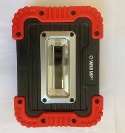 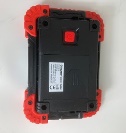 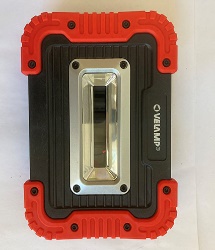 5-Oct-2023SwedenSensor LightElectrical AppliancesEnvironmental Hazard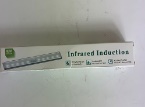 5-Oct-2023HungaryPerfumeBodycare / CosmeticsChemical Hazard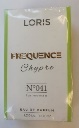 5-Oct-2023HungaryPerfumeBodycare / CosmeticsChemical Hazard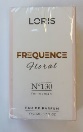 5-Oct-2023SwedenRemote Controlled CarToys and Childcare ProductsEnvironmental Hazard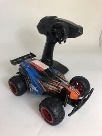 5-Oct-2023HungaryPerfumeBodycare / CosmeticsChemical Hazard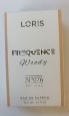 5-Oct-2023SwedenBattery ChargerElectrical AppliancesEnvironmental Hazard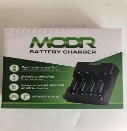 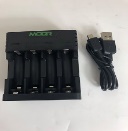 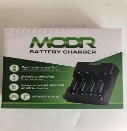 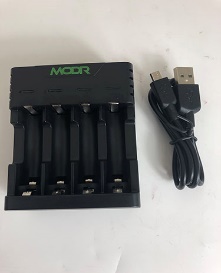 5-Oct-2023HungaryPerfumeBodycare / CosmeticsChemical Hazard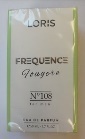 5-Oct-2023HungaryPerfumeBodycare / CosmeticsChemical Hazard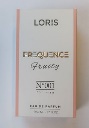 5-Oct-2023HungaryPerfumeBodycare / CosmeticsChemical Hazard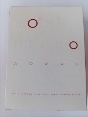 5-Oct-2023HungaryLamp Holder AdaptorTools and HardwareBurn Hazard, Fire Hazard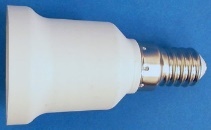 5-Oct-2023HungaryAttachment for Brush CuttersMachineryInjury Hazard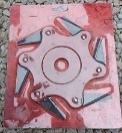 6-Oct-2023HungaryAttachment for Brush CuttersMachineryInjury Hazard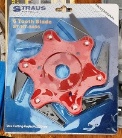 9-Oct-2023GermanyCar Windscreen WashChemicalsChemical Hazard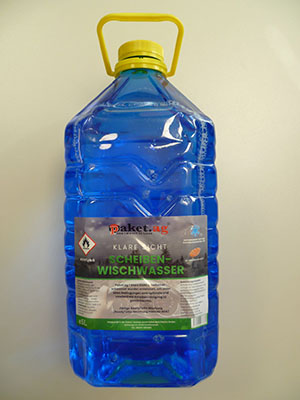 10-Oct-2023GermanyLED Light BulbElectrical AppliancesElectric Shock Hazard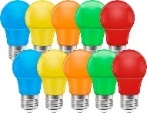 10-Oct-2023AustriaBandages for AromatherapyBodycare / CosmeticsChemical Hazard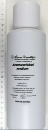 10-Oct-2023LithuaniaHair ConditionerBodycare / CosmeticsChemical Hazard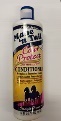 10-Oct-2023LithuaniaShampooBodycare / CosmeticsChemical Hazard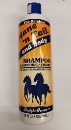 10-Oct-2023LithuaniaHair ConditionerBodycare / CosmeticsChemical Hazard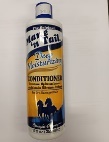 10-Oct-2023LithuaniaHair ConditionerBodycare / CosmeticsChemical Hazard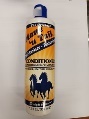 10-Oct-2023HungaryPerfumeBodycare / CosmeticsChemical Hazard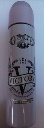 10-Oct-2023HungaryPerfumeBodycare / CosmeticsChemical Hazard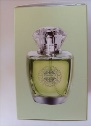 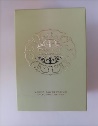 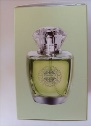 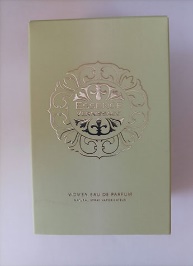 11-Oct-2023IrelandRattle ToyToys and Childcare ProductsChoking Hazard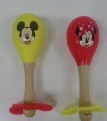 11-Oct-2023DenmarkCeiling LampElectrical AppliancesElectric Shock Hazard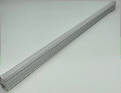 11-Oct-2023DenmarkCeiling LampElectrical AppliancesElectric Shock Hazard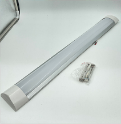 11-Oct-2023CzechiaEau De ToiletteBodycare / CosmeticsChemical Hazard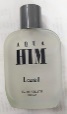 11-Oct-2023SwedenWireless EarphonesComputer / Audio / Video / Other Electronics & AccessoriesEnvironmental Hazard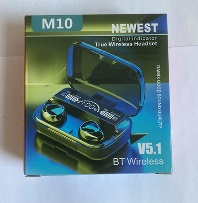 11-Oct-2023SwedenWireless Charging BracketElectrical AppliancesEnvironmental Hazard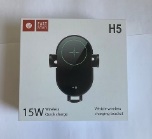 11-Oct-2023SwedenShoesFootwearEnvironmental Hazard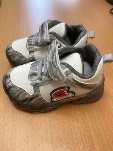 11-Oct-2023SwedenWristwatch  AccessoriesEnvironmental Hazard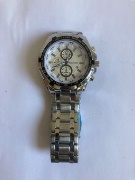 11-Oct-2023HungaryMagnetic ToyToys and Childcare ProductsInjury Hazard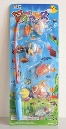 11-Oct-2023FinlandLED LampElectrical AppliancesElectric Shock Hazard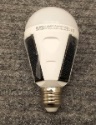 11-Oct-2023PolandPlastic DollToys and Childcare ProductsChemical Hazard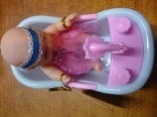 12-Oct-2023FrancePlastic Rings ToyToys and Childcare ProductsCut Hazard, Injury Hazard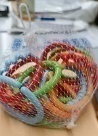 12-Oct-2023HungaryToy Musical InstrumentToys and Childcare ProductsChemical Hazard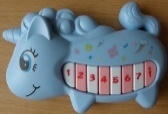 12-Oct-2023GermanyDisposable Electronic CigaretteChemicalsChemical Hazard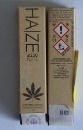 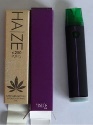 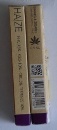 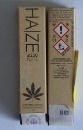 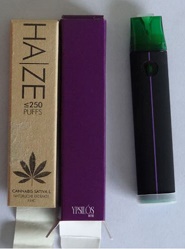 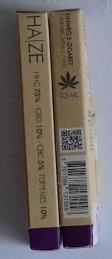 12-Oct-2023IrelandRattle ToyToys and Childcare ProductsChoking Hazard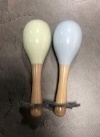 12-Oct-2023ItalyCleansing MilkBodycare / CosmeticsChemical Hazard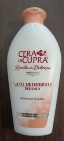 12-Oct-2023PolandSoldering IronTools and HardwareElectric Shock Hazard, Fire Hazard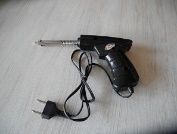 12-Oct-2023HungaryEau De ToiletteBodycare / CosmeticsChemical Hazard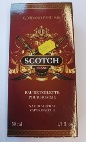 12-Oct-2023CyprusChildren's ShoesFootwearChemical Hazard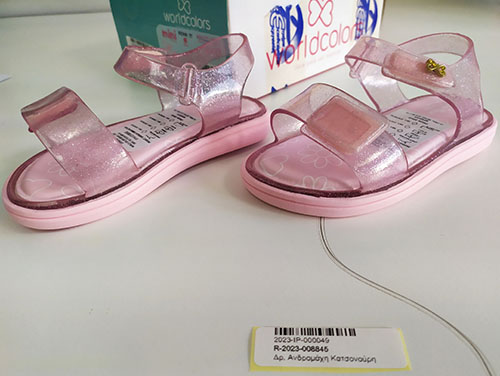 12-Oct-2023LithuaniaUSB ChargerElectrical AppliancesElectric Shock Hazard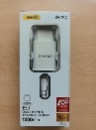 12-Oct-2023SwedenBicycle LED Lamp  Electrical AppliancesEnvironmental Hazard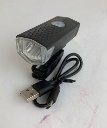 12-Oct-2023SwedenNail ScissorsTools and HardwareEnvironmental Hazard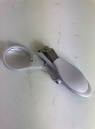 12-Oct-2023FinlandLighting ChainElectrical AppliancesElectric Shock Hazard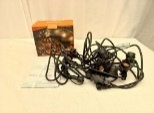 12-Oct-2023FranceGlueChemicalsChemical Hazard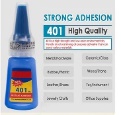 12-Oct-2023HungaryPerfumeBodycare / CosmeticsChemical Hazard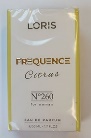 12-Oct-2023HungaryEau De ToiletteBodycare / CosmeticsChemical Hazard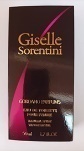 13-Oct-2023HungaryEau De ToiletteBodycare / CosmeticsChemical Hazard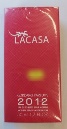 13-Oct-2023HungaryPerfumeBodycare / CosmeticsChemical Hazard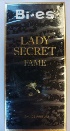 13-Oct-2023HungaryEau De ToiletteBodycare / CosmeticsChemical Hazard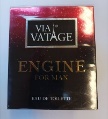 13-Oct-2023LithuaniaPlastic DollToys and Childcare ProductsChemical Hazard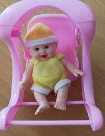 13-Oct-2023HungaryEau De ToiletteBodycare / CosmeticsChemical Hazard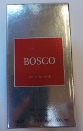 13-Oct-2023HungaryEau De ToiletteBodycare / CosmeticsChemical Hazard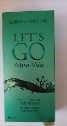 13-Oct-2023HungaryEau De ToiletteBodycare / CosmeticsChemical Hazard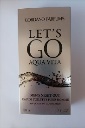 17-Oct-2023EstoniaTattoo InkChemicalsChemical Hazard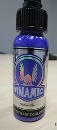 17-Oct-2023EstoniaTattoo InkChemicalsChemical Hazard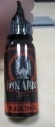 17-Oct-2023SwedenWireless MP3 Player For CarComputer / Audio / Video / Other Electronics & AccessoriesEnvironmental Hazard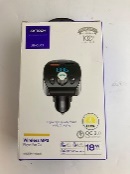 17-Oct-2023SwedenShaverElectrical AppliancesEnvironmental Hazard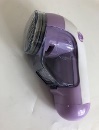 17-Oct-2023SwedenRingJewelryChemical Hazard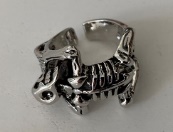 17-Oct-2023SwedenSet of RingsJewelryChemical Hazard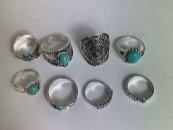 17-Oct-2023SwedenRingJewelryChemical Hazard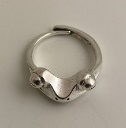 17-Oct-2023CzechiaEau De ToiletteBodycare / CosmeticsChemical Hazard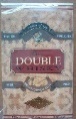 18-Oct-2023EstoniaTattoo InkChemicalsChemical Hazard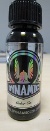 18-Oct-2023HungaryPerfumeChemicalsChemical Hazard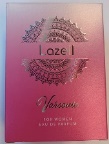 18-Oct-2023HungaryPerfumeChemicalsChemical Hazard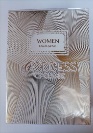 19-Oct-2023FinlandKey Ring with Soft ToyToys and Childcare ProductsChoking Hazard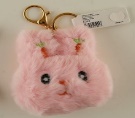 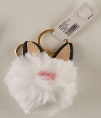 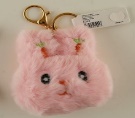 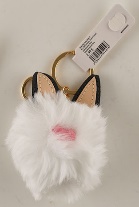 19-Oct-2023FranceButton BatteriesElectrical AppliancesChemical Hazard, Choking Hazard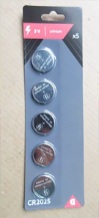 19-Oct-2023FrancePortable LampElectrical AppliancesElectric Shock Hazard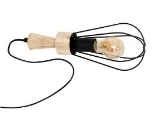 19-Oct-2023GermanySafety VestProtective EquipmentInjury Hazard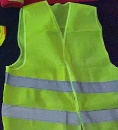 19-Oct-2023GermanySafety VestProtective EquipmentInjury Hazard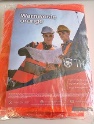 19-Oct-2023BulgariaSweatshirtFabric / Textile / Garment / Home TextileInjury Hazard, Strangulation Hazard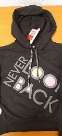 19-Oct-2023FranceGlueChemicalsChemical Hazard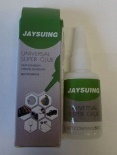 19-Oct-2023HungaryHair DyeBodycare / CosmeticsChemical Hazard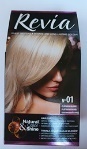 19-Oct-2023LithuaniaPlastic DollToys and Childcare ProductsChemical Hazard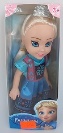 19-Oct-2023LithuaniaPlastic DollToys and Childcare ProductsChemical Hazard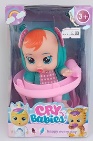 19-Oct-2023SloveniaSoft ToyToys and Childcare ProductsChemical Hazard, Choking Hazard, Strangulation Hazard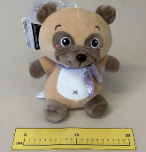 19-Oct-2023LithuaniaToy SlimeToys and Childcare ProductsChemical Hazard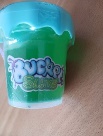 19-Oct-2023LithuaniaPlastic DollToys and Childcare ProductsChemical Hazard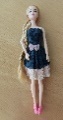 19-Oct-2023LithuaniaWooden Car ToyToys and Childcare ProductsChoking Hazard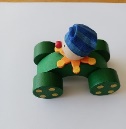 19-Oct-2023FinlandSoother HolderToys and Childcare ProductsChoking Hazard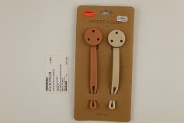 19-Oct-2023GermanyConcrete ScrewConstruction ProductsInjury Hazard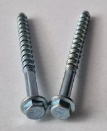 19-Oct-2023GermanyConcrete ScrewConstruction ProductsInjury Hazard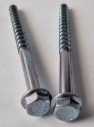 19-Oct-2023RomaniaEau De ToiletteBodycare / CosmeticsChemical Hazard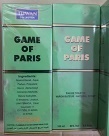 19-Oct-2023RomaniaYoyo Puffer BallToys and Childcare ProductsStrangulation Hazard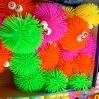 19-Oct-2023GermanyHair DyeBodycare / CosmeticsChemical Hazard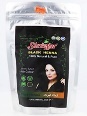 19-Oct-2023SwedenNecklaceJewelryChemical Hazard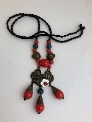 19-Oct-2023HungaryCreamBodycare / CosmeticsChemical Hazard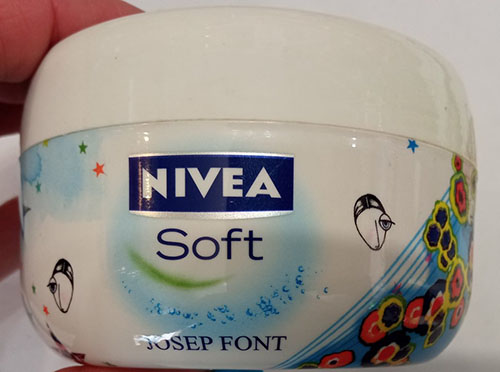 20-Oct-2023LithuaniaRattle ToyToys and Childcare ProductsChoking Hazard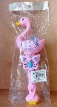 20-Oct-2023GermanyTattoo InkChemicalsChemical Hazard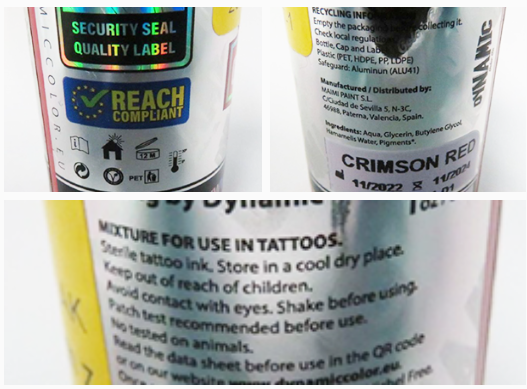 20-Oct-2023GermanyConcrete ScrewConstruction ProductsInjury Hazard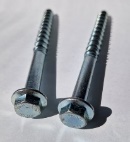 24-Oct-2023RomaniaEau De ToiletteBodycare / CosmeticsChemical Hazard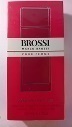 24-Oct-2023RomaniaEau De ToiletteBodycare / CosmeticsChemical Hazard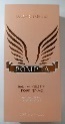 24-Oct-2023RomaniaPerfumeBodycare / CosmeticsChemical Hazard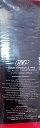 24-Oct-2023RomaniaPerfumeBodycare / CosmeticsChemical Hazard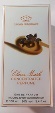 24-Oct-2023FranceFinger Paint KitToys and Childcare ProductsChemical Hazard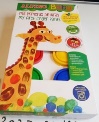 24-Oct-2023RomaniaYoyo Puffer BallToys and Childcare ProductsStrangulation Hazard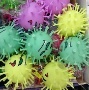 24-Oct-2023ItalyLiquid SoapBodycare / CosmeticsChemical Hazard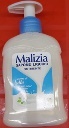 24-Oct-2023ItalyBath and Shower GelBodycare / CosmeticsChemical Hazard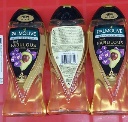 24-Oct-2023HungaryEau De ToiletteBodycare / CosmeticsChemical Hazard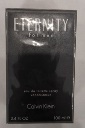 24-Oct-2023RomaniaEau De ToiletteBodycare / CosmeticsChemical Hazard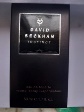 24-Oct-2023HungaryBody LotionBodycare / CosmeticsChemical Hazard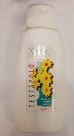 24-Oct-2023HungaryDeodorant SprayBodycare / CosmeticsChemical Hazard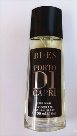 24-Oct-2023SwedenPendant  JewelryChemical Hazard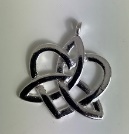 25-Oct-2023IrelandSleeping BagFabric / Textile / Garment / Home TextileHealth Risk Hazard, Risk of Death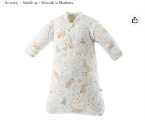 25-Oct-2023IrelandSleeping BagFabric / Textile / Garment / Home TextileHealth Risk Hazard, Risk of Death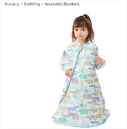 25-Oct-2023FranceFancy-Dress CostumeFabric / Textile / Garment / Home TextileChemical Hazard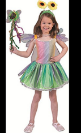 25-Oct-2023ItalyDeodorant SprayBodycare / CosmeticsChemical Hazard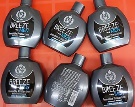 25-Oct-2023ItalyDeodorant SprayBodycare / CosmeticsChemical Hazard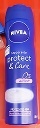 25-Oct-2023CyprusFlexible Water PipeTools and HardwareChemical Hazard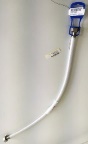 25-Oct-2023FranceTeething RingToys and Childcare ProductsChoking Hazard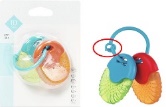 25-Oct-2023GermanyConcrete ScrewConstruction ProductsInjury Hazard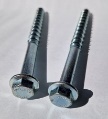 25-Oct-2023FinlandLED Power SupplyElectrical AppliancesElectric Shock Hazard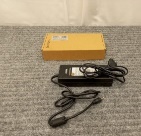 25-Oct-2023SwedenLeave-in Hair MoisturizerBodycare / CosmeticsChemical Hazard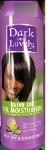 25-Oct-2023FinlandLED Light BulbElectrical AppliancesElectric Shock Hazard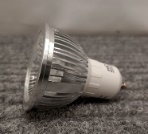 25-Oct-2023FinlandInsect KillerHome Electrical AppliancesElectric Shock Hazard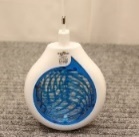 25-Oct-2023FinlandTravel AdaptorElectrical AppliancesElectric Shock Hazard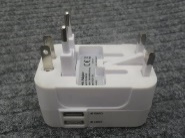 25-Oct-2023FinlandBattery ChargerElectrical AppliancesElectric Shock Hazard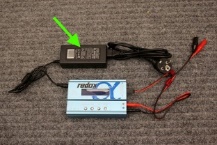 25-Oct-2023PolandPower SupplyElectrical AppliancesEnvironmental Hazard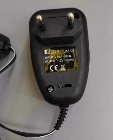 25-Oct-2023HungaryPerfumeBodycare / CosmeticsChemical Hazard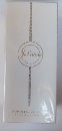 25-Oct-2023HungaryDeodorant SprayBodycare / CosmeticsChemical Hazard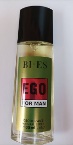 25-Oct-2023SwedenLED Light ChainElectrical AppliancesEnvironmental Hazard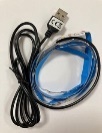 25-Oct-2023SwedenHeadsetComputer / Audio / Video / Other Electronics & AccessoriesEnvironmental Hazard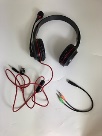 25-Oct-2023SwedenLED Light ChainElectrical AppliancesEnvironmental Hazard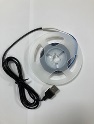 26-Oct-2023FranceToy RattleToys and Childcare ProductsChoking Hazard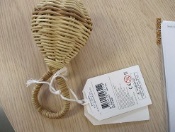 26-Oct-2023FranceSoft ToyToys and Childcare ProductsChoking Hazard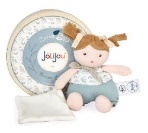 26-Oct-2023FranceSoft ToyToys and Childcare ProductsChoking Hazard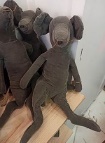 26-Oct-2023FranceToy CarToys and Childcare ProductsChemical Hazard, Choking Hazard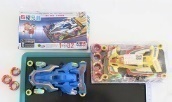 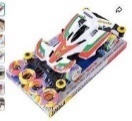 26-Oct-2023IrelandHair Dryer BrushElectrical AppliancesBurn Hazard, Fire Hazard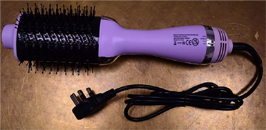 26-Oct-2023IrelandVanity MirrorHome Electrical AppliancesElectric Shock Hazard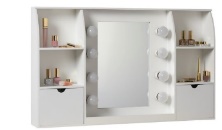 26-Oct-2023GermanyMotorcycle/Spare PartCar ComponentsInjury Hazard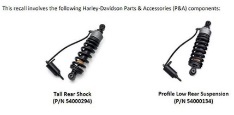 26-Oct-2023EstoniaCircular Saw Blade for Angle GrindersMachineryCut Hazard, Injury Hazard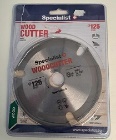 26-Oct-2023SlovakiaAttachment for Brush CuttersMachineryInjury Hazard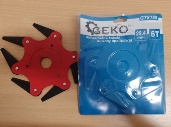 26-Oct-2023GermanyConcrete ScrewConstruction ProductsInjury Hazard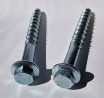 26-Oct-2023SwedenBagFabric / Textile / Garment / Home TextileChemical Hazard, Environmental Hazard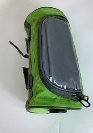 26-Oct-2023SwedenJumping RopeSporting Goods / EquipmentChemical Hazard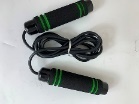 26-Oct-2023CzechiaEau De ToiletteBodycare / CosmeticsChemical Hazard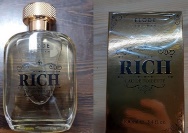 26-Oct-2023SwedenToiletry BagFabric / Textile / Garment / Home TextileChemical Hazard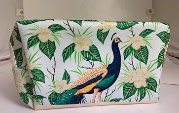 26-Oct-2023FinlandLED Light BulbElectrical AppliancesElectric Shock Hazard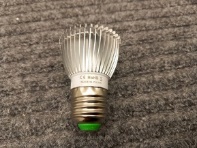 26-Oct-2023The NetherlandsLaser PointerElectrical AppliancesDamage to Sight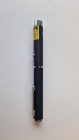 26-Oct-2023The NetherlandsToy Birthday CakeToys and Childcare ProductsChoking Hazard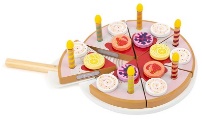 26-Oct-2023The NetherlandsToy CameraToys and Childcare ProductsStrangulation Hazard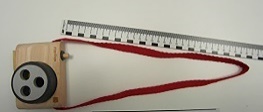 26-Oct-2023PolandToy ScooterToys and Childcare ProductsInjury Hazard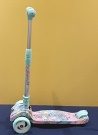 26-Oct-2023SwedenSafety BarrierToys and Childcare ProductsChoking Hazard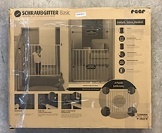 26-Oct-2023SwedenWristwatchAccessoriesEnvironmental Hazard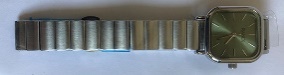 26-Oct-2023SwedenUSB CableElectrical AppliancesEnvironmental Hazard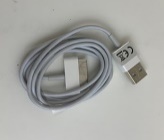 26-Oct-2023SwedenPortable Diskette DriveElectrical AppliancesEnvironmental Hazard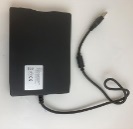 26-Oct-2023SwedenSkin Care DeviceElectrical AppliancesEnvironmental Hazard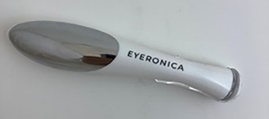 27-Oct-2023DenmarkToy GunToys and Childcare ProductsChoking Hazard, Damage to Sight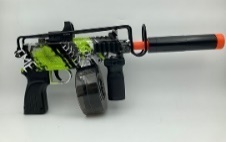 27-Oct-2023HungaryEau De ToiletteBodycare / CosmeticsChemical Hazard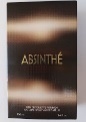 28-Oct-2023SwedenBarcode ScannerElectrical AppliancesEnvironmental Hazard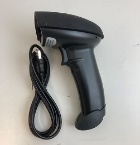 28-Oct-2023SwedenWristwatchAccessoriesEnvironmental Hazard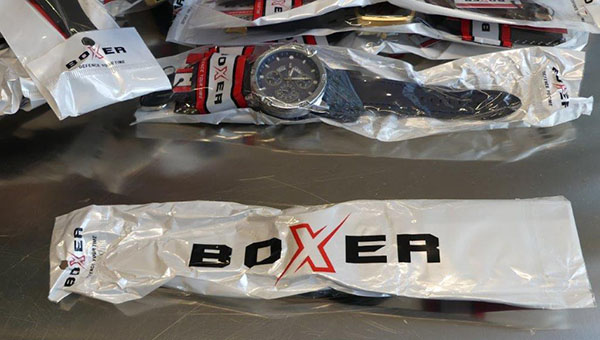 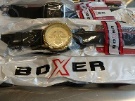 31-Oct-2023SwedenSafety BarrierToys and Childcare ProductsInjury Hazard, Strangulation Hazard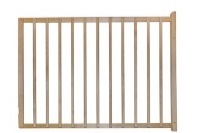 31-Oct-2023The NetherlandsWooden Truck with TrailerToys and Childcare ProductsChoking Hazard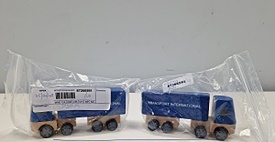 31-Oct-2023LuxembourgTyresCar ComponentsInjury Hazard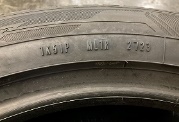 31-Oct-2023FranceGlueChemicalsChemical Hazard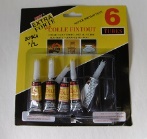 31-Oct-2023RomaniaToy Slime with Small BallsToys and Childcare ProductsChoking Hazard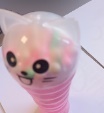 31-Oct-2023FranceFinger PaintsToys and Childcare ProductsChemical Hazard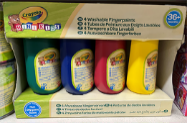 31-Oct-2023HungaryMagnetic Fishing ToyToys and Childcare ProductsChoking Hazard, Injury Hazard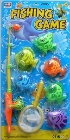 31-Oct-2023SwedenHeadbandElectrical AppliancesChemical Hazard, Environmental Hazard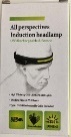 31-Oct-2023FranceAnti-Algae Treatment for Swimming PoolsChemicalsChemical Hazard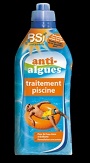 31-Oct-2023SwedenBath MatHousehold ItemsChemical Hazard, Environmental Hazard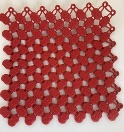 31-Oct-2023SwedenColour Screen CalendarElectrical AppliancesChemical Hazard, Environmental Hazard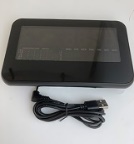 31-Oct-2023SwedenLampElectrical AppliancesChemical Hazard, Environmental Hazard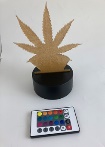 31-Oct-2023SwedenSafety BarrierToys and Childcare ProductsInjury Hazard, Strangulation Hazard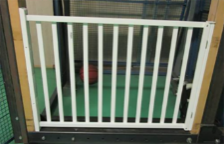 31-Oct-2023SwedenSilvery RingJewelryChemical Hazard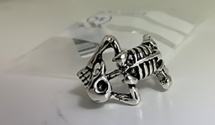 31-Oct-2023SwedenPendant HeartJewelryChemical Hazard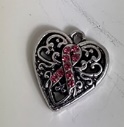 31-Oct-2023SwedenNecklaceJewelryChemical Hazard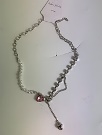 31-Oct-2023SlovakiaLED Lighting ChainsElectrical AppliancesElectric Shock Hazard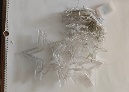 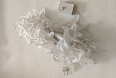 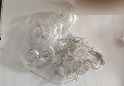 31-Oct-2023SlovakiaLED Lighting ChainElectrical AppliancesElectric Shock Hazard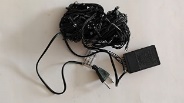 31-Oct-2023SlovakiaChristmas TreeElectrical AppliancesElectric Shock Hazard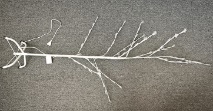 31-Oct-2023SwedenNight Lamp with Insect RepellentElectrical AppliancesEnvironmental Hazard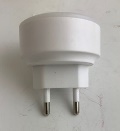 31-Oct-2023HungaryPerfumeBodycare / CosmeticsChemical Hazard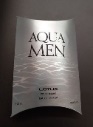 31-Oct-2023HungaryEau De ToiletteBodycare / CosmeticsChemical Hazard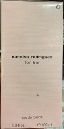 31-Oct-2023HungaryPerfumeBodycare / CosmeticsChemical Hazard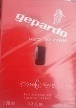 31-Oct-2023HungaryEau De ParfumBodycare / CosmeticsChemical Hazard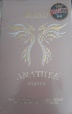 31-Oct-2023SwedenMedia CableElectrical AppliancesEnvironmental Hazard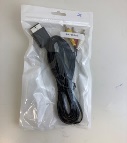 31-Oct-2023SwedenUSB CableElectrical AppliancesEnvironmental Hazard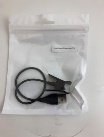 31-Oct-2023DenmarkToy TractorToys and Childcare ProductsChoking Hazard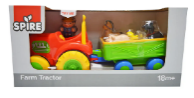 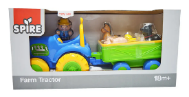 31-Oct-2023CroatiaProtective GlovesProtective EquipmentCut Hazard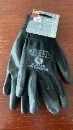 31-Oct-2023PolandToy ScooterToys and Childcare ProductsInjury Hazard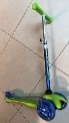 31-Oct-2023PolandWireless EarbudsComputer / Audio / Video / Other Electronics & AccessoriesEnvironmental Hazard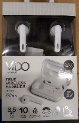 31-Oct-2023HungaryPerfumeBodycare / CosmeticsChemical Hazard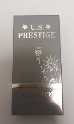 31-Oct-2023HungaryPerfumeBodycare / CosmeticsChemical Hazard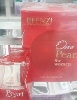 31-Oct-2023PolandPerfumeBodycare / CosmeticsChemical Hazard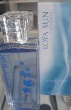 31-Oct-2023PolandElectric Toy MotorcycleSporting Goods / EquipmentInjury Hazard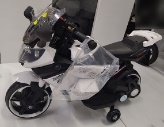 31-Oct-2023LithuaniaToy CarToys and Childcare ProductsChoking Hazard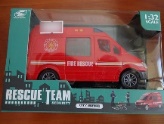 31-Oct-2023SlovakiaLighting Chain           Electrical AppliancesElectric Shock Hazard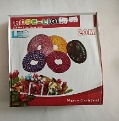 31-Oct-2023LithuaniaScrew-on ToyToys and Childcare ProductsChoking Hazard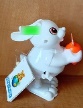 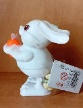 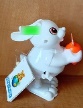 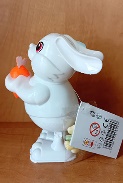 31-Oct-2023LithuaniaToy Unicorn in a Plastic EggToys and Childcare ProductsChemical Hazard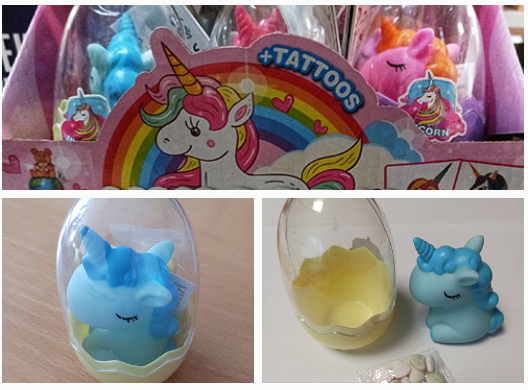 31-Oct-2023LithuaniaToy Helicopter with SweetsToys and Childcare ProductsChoking Hazard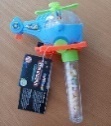 31-Oct-2023PolandFireworksOutdoor Living ItemsBurn Hazard, Injury Hazard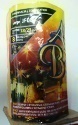 31-Oct-2023SlovakiaLED Lighting ChainElectrical AppliancesElectric Shock Hazard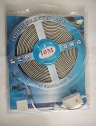 31-Oct-2023PolandSoft ToyToys and Childcare ProductsChoking Hazard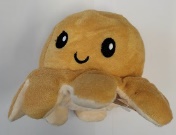 31-Oct-2023SwedenWaist ChainJewelryChemical Hazard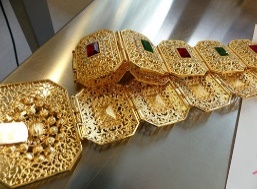 31-Oct-2023CzechiaToy with SweetsToys and Childcare ProductsChemical Hazard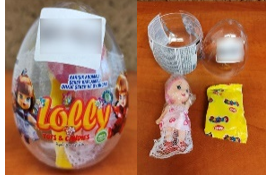 31-Oct-2023LithuaniaMachine Toy SetToys and Childcare ProductsChoking Hazard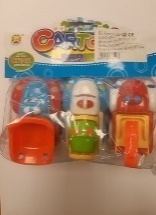 31-Oct-2023FrancePool Liner Repair KitChemicalsChemical Hazard, Damage to Sight, Health Risk Hazard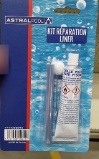 